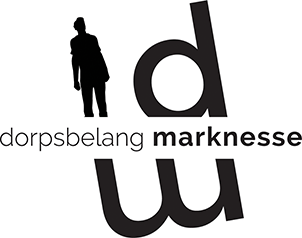         Vereniging Dorpsbelang Marknesse Jaarverslag periode 1 maart 2020 tot 1 maart 2021

Dorpsbelang Marknesse stelt zich tot doel, de belangen van het dorp Marknesse e.o. zo goed als mogelijk te behartigen. Ook in 2020 zijn wij hier met veel enthousiasme en energie actief in geweest, samen met veel vrijwilligers. 
De jaarvergadering op 23 oktober werd gehouden in de sportkantine van SVM “de Punt”. Voor het eerst moest de vergadering digitaal worden gehouden. Alleen de leden van het dorpsbelang, en enkele anderen die een onderdeel van het programma waren mochten aanwezig zijn. Gelukkig was er een goede livestream en hebben veel dorpsgenoten vanuit huis de vergadering kunnen bijwonen. 
Klussenochtend: in verband met covid-19 is dit helaas niet doorgegaan. 

Bij Koningsdag. Voor de ingang van verzorgingshuis Markehof feliciteerde dorpsvoorzitter Hans Rommens koning Willem-Alexander met zijn verjaardag en werd de driekleur met wimpel gehesen. 
Op 4 mei herdachten wij de slachtoffers die gesneuveld zijn tijdens de oorlogen. Dorpsfeest  Ondanks de vele beperking m.b.t de pandemie heeft de feestcommissie een mooi kleintje dorpsfeest georganiseerd. Op vrijdag avond was er een goed georganiseerde bingo die een ieder vanuit huis mee kon maken. Op zaterdag was er een dorpsbarbecue XXL. Vele enthousiaste dorpsbewoners zaten in hun voortuin te barbecueën. Om het plezier te vergroten reed er een draaiorgel en een dj door de straten van het dorp. Op gepaste afstand werd er groots feest gevierd. Op zondag was er een prachtige puzzeltocht uitgezet door heel de Noordoostpolder. Een goed georganiseerde tocht waar veel auto’s aan mee reden. De reacties waren alom positief. Bedankt feestcommissie voor het mooie dorpsfeest. Sinterklaas legde op 21 november zijn boot aan, bij de tijdelijk steiger van Marknesse. Om zijn komst niet in stilte te laten gebeuren waren er van te voren al leuke filmpjes gemaakt die de kinderen op school samen konden kijken. Omdat we niet massaal naar de intocht konden ging de sint in samenwerking met de Jumbo zelf een rondje door het dorp langs alle kinderen. Zo werd het toch een hele feestelijke dag.Op 19 december organiseerde werkgroep Pecunia een online bingo om geld op te halen voor de realisatie van het nieuwe dorpshuis. Er waren vele mooie prijzen ter beschikking gesteld door lokale ondernemers, dit samen met de leuke presentatie was het een geslaagde bingo. 

Het jaar uitschieten met carbid in melkbussen op oudejaarsdag. Deze traditie kon gelukkig doorgaan. Zonder problemen of overlast is er door veel jeugd de hele dag carbid geschoten. Een mooie manier om het jaar met elkaar af te sluiten. Ook de New-Year-Party op 8 januari was dit jaar digitaal. Vanuit de kantine van MCM was het evenement live te volgen. Er was weer een mooi programma samengesteld en het werd super gepresenteerd. Ieder huishouden had voor de feestdagen sterretjes gekregen om deze tijdens de new-year-party af te steken in plaats van te proosten met elkaar. Dit was een prachtig gezicht in het dorp. De evenementen en activiteiten in Marknesse die hierboven beschreven worden, vallen onder de verantwoording van bestuur van Dorpsbelang Marknesse. Maar zijn alleen mogelijk door de vele enthousiaste vrijwilligers die vaak in commissies soms maanden maar zeker weken van voorbereiding hebben om dit alles goed te laten (ver)lopen. Zeker dit jaar moesten alle organisaties creatief omgaan met de evenementen. Wat is er mogelijk en hoe kunnen we ons evenement toch door laten gaan. Wat een fantastische inzet van alle vrijwilligers dat er ondanks alles toch zoveel georganiseerd is. complimenten! 
Bestuursleden van dorpsbelang zijn vertegenwoordigd in de volgende commissies, die onder verantwoordelijkheid van Dorpsbelang vallen:Commissie Woord en Beeld/Historisch Marknesse;De contactgroep (vertegenwoordigers vanuit straat/ buurt) overleg 5 x per jaar. De leefbaarheid in onze eigen buurt wordt met elkaar doorgesproken en ideeën uitgewisseld. Vertegenwoordigers van IGW, Politie, Mercatus en Carrefour ondersteunen ons daarbij;Promotiecommissie, o.a. promotiepraatje Omroep Flevoland, Wilde boekenkast en wegwijzer;Beheercommissie/ Groencommissie, beheren van groen en gebouwen in Marknesse;Feestcommissie; Jaarlijks zomerfeest;Web-beheer/ Digitaal dorpsplein. Ontwikkelen en implementeren van een digitale ontmoetingsplek voor Marknessenaren Grachtenconcertcommissie (i.s.m. Ondernemersvereniging en OMNI-vereniging Marknesse);Duurzaam Marknesse;Commissie New-Year-Party (i.s.m. Ondernemersvereniging en OMNI-vereniging Marknesse);DOP Dorpsontwikkelplan (update dorpsvisie Marknesse).Het bestuur van dorpsbelang bestaat uit de volgende leden met afvaardiging:Hans Rommens: Voorzitter, 10 Dorpenoverleg, dorpshuis en PRKees de Jongh: Vice-voorzitter Historisch Marknesse GrachtenconcertDorien Zachariasse: Secretaris, Contactgroep, Jentina van Benthem, Penningmeester, ledenadministratieDion Mercuur: Alg lid, Promotiecommissie, Digitaal dorpsplein, Web-beheerCor Zieleman: Alg. lid, Beheercommissie/ GroencommissieEveline Thole: Alg. lid, New Year Party, Grachtenconcert, FeestcommissieAnnemarie Luimes: Notulist Dorpsbelang en Contactgroep, Carole Vroegop: Alg. lid, New Year Party, Digitaal dorpsplein, Web-beheer en dorpshuisMarknesse, maart 2021Dorien Zachariasse
Secretaris Vereniging Dorpsbelang Marknesse